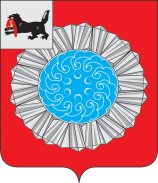 АДМИНИСТРАЦИЯ  МУНИЦИПАЛЬНОГО ОБРАЗОВАНИЯСЛЮДЯНСКИЙ РАЙОНПОСТАНОВЛЕНИЕг. СлюдянкаОт  16  августа 2017 года  № 471.Об утверждении Положения о комиссии по оценке последствий принятого решения о реорганизации или ликвидации муниципальной образовательной организации муниципального образования Слюдянский район и составе комиссии.В соответствии  с пунктами 11, 14 статьи 22  Федерального закона от 29 декабря 2012 года № 273-ФЗ «Об образовании в Российской Федерации», приказом  министерства образования Иркутской области от 09 июня 2015 года № 51-мпр «Об установлении порядка проведения оценки последствий принятия решения о реорганизации или ликвидации государственных образовательных организаций Иркутской области, муниципальных образовательных организаций, включая критерии этой оценки (по типам данных образовательных организаций), создания комиссии по оценке последствий такого решения и подготовке ею заключения», руководствуясь  статьями 7, 8, 24, 47, 55 Устава муниципального образования Слюдянский район (новая редакция), зарегистрированного постановлением Губернатора Иркутской области от 30. 06. . № 303 – п.,ПОСТАНОВЛЯЮ:1. Утвердить:1.1. Положение о комиссии по оценке последствий принятого решения о           реорганизации или ликвидации муниципальной образовательной организации муниципального образования Слюдянский район, согласно приложению № 1.1.2. Состав комиссии по оценке последствий принятия решения о реорганизации или ликвидации муниципальной образовательной организации муниципального образования Слюдянский район, согласно приложению № 2.2.Признать утратившим силу постановление администрации муниципального образования Слюдянский район  от 25.04.2014 года  № 718 «Об утверждении Положения о комиссии по оценке последствий принятого решения о реорганизации или ликвидации муниципальной образовательной организаций муниципального образования Слюдянский район и составе комиссии».         3. Опубликовать настоящее постановление в приложении к газете «Славное море»,разместить на официальном сайте администрации муниципального образования Слюдянский район, адрес: http//www.sludyanka.ru  в разделе «Муниципальные правовые акты», а так же на официальном сайте Муниципального казенного учреждения «Комитет по социальной политике и культуре муниципального образования Слюдянский район» адрес: http://www.ksp.edusluda.ru в разделе «Документы».4. Настоящее постановление вступает в силу со дня, следующего за днем  его официального опубликования.5. Контроль исполнения настоящего постановления возложить на заместителя мэра муниципального образования Слюдянский район по социально-культурным вопросам М.В. Юфа.Мэр муниципального образования Слюдянский район                                                                                        А.В. ДолжиковПриложение № 1 к постановлению администрации муниципального образования Слюдянский районот 16 августа 2017  года № 471                               Положениео комиссии по оценке последствий принятого решения о реорганизации или ликвидации муниципальной образовательной организации  муниципального образования Слюдянский район.1. Комиссия по оценке последствий принятого решения о реорганизации или ликвидации муниципальной образовательной организации муниципального образования Слюдянский район (далее – комиссия) является коллегиальным совещательным органом для проведения оценки последствий принятого решения о реорганизации или ликвидации муниципальной образовательной организации  муниципального образования Слюдянский район (далее соответственно – оценка, образовательная организация) в целях обеспечения жизнедеятельности, образования, воспитания и развития обучающихся, воспитанников.2. Комиссия в своей деятельности руководствуется Гражданским кодексом Российской Федерации, Федеральным законом «Об образовании в Российской Федерации», иными федеральными законами и нормативными правовыми актами Российской Федерации, нормативными правовыми актами Правительства Иркутской области, правовыми актами министерства образования Иркутской области и настоящим Положением. 3. К функциям комиссии относятся: а) проведение оценки на основании критериев оценки последствий принятия решения о реорганизации или ликвидации муниципальных образовательных организаций муниципального образования Слюдянский район, указанных в приложении 1 к  Порядку, утвержденному приказом  министерства образования Иркутской области от 09 июня 2015 года № 51-мпр  «Об установлении порядка проведения оценки последствий принятия решения о реорганизации или ликвидации государственных образовательных организаций Иркутской области, муниципальных образовательных организаций, включая критерии этой оценки (по типам данных образовательных организаций), создания комиссии по оценке последствий такого решения и подготовке ею заключения» (далее - критерии оценки);б) подготовка заключения об оценке.4. Комиссия начинает оценку исходя из критериев этой оценки на основании распоряжения администрации муниципального образования Слюдянский район  о проведении подготовительных мероприятий по реорганизации или ликвидации образовательных организаций, на основании следующих документов:1) перечня причин, обусловливающих необходимость реорганизации или ликвидации соответствующей образовательной организации;2) финансово-экономического обоснования реорганизации или ликвидации соответствующей образовательной организации (экономическое обоснование реорганизации или ликвидации образовательной организации, затраты по образовательной организации в течение календарного года до и после намеченных изменений, дополнительные расходы на формирование дополнительных классов/групп, на организацию подвоза обучающихся, на обеспечение занятости высвобождаемых работников);3) предварительной оценки социально-экономической эффективности и последствий реорганизации или ликвидации соответствующей образовательной организации (оценка качества деятельности и уровня материально-технического и кадрового обеспечения образовательной организации; оценка соблюдения установленных законодательством требований и норм, установленных в отношении образовательной организации соответствующего типа; оценки соблюдения установленных действующим законодательством гарантий на перевод совершеннолетних обучающихся с их согласия и несовершеннолетних обучающихся с согласия их родителей (законных представителей) в другие образовательные организации);4) прогноза демографической ситуации на территории Слюдянского района, в том числе возможного увеличения плотности населения в соответствии с данными территориального органа Федеральной службы государственной статистики по Иркутской области;5)  информации об учете мнения жителей сельского поселения по принимаемому решению о реорганизации или ликвидации муниципальной общеобразовательной организации, расположенной в сельском поселении, проведенном в соответствии с Федеральным законом от 6 октября 2003 года N 131-ФЗ "Об общих принципах организации местного самоуправления в Российской Федерации";6) предложений по трудоустройству высвобождаемых работников;7) копии штатного расписания образовательной организации, подлежащей реорганизации или ликвидации;8) проекта штатного расписания, образовательной организации, создаваемой в результате реорганизации;9) копии устава образовательной организации, подлежащей реорганизации или ликвидации;10) проекта устава образовательной организации, создаваемой в результате реорганизации.Обязанность по подготовке документов и необходимой информации для принятия решения по оценке последствий реорганизации или ликвидации муниципальной образовательной организации муниципального образования Слюдянский район  возлагается на муниципальное казенное учреждение «Комитет по социальной политике и культуре муниципального образования Слюдянский район». 5. Состав комиссии утверждается постановлением администрации муниципального образования Слюдянский район.В состав комиссии входят председатель комиссии, заместитель председателя комиссии, секретарь комиссии и члены комиссии.По согласованию в состав комиссии могут быть включены представители образовательных организаций  муниципального образования Слюдянский район.6. Председатель комиссии:- руководит деятельностью комиссии;- формирует проект повестки заседания комиссии;- председательствует на заседаниях комиссии.В период временного отсутствия председателя комиссии его полномочия исполняет заместитель председателя комиссии.7. Секретарь комиссии:- оповещает членов комиссии о заседаниях комиссии и о повестке заседания комиссии;- подготавливает необходимые материалы для членов комиссии по вопросам заседания комиссии;- оформляет и подписывает протокол заседания комиссии; - оформляет результаты заседания комиссии.8. В срок не позднее 15 календарных дней со дня представления секретарю комиссии документов, указанных в  пункте 4 настоящего Положения, комиссия проводит оценку и готовит заключение об оценке (положительное или отрицательное) по форме, согласно приложению 2 к  Порядку,  утвержденному приказом  министерства образования Иркутской области от 09 июня 2015 года № 51-мпр «Об установлении порядка проведения оценки последствий принятия решения о реорганизации или ликвидации государственных образовательных организаций Иркутской области, муниципальных образовательных организаций, включая критерии этой оценки (по типам данных образовательных организаций), создания комиссии по оценке последствий такого решения и подготовке ею заключения» (далее - заключение). Комиссия дает отрицательное заключение (о невозможности принятия решения о реорганизации или ликвидации образовательной организации) в случае, когда по итогам проведенной оценки не соблюден хотя бы один из критериев оценки, установленных для соответствующего типа образовательной организации.Комиссия дает положительное заключение (о возможности принятия решения о реорганизации или ликвидации образовательной организации) в случае, когда по итогам проведенной оценки соблюдены все критерии оценки, установленные для соответствующего типа образовательной организации.Заседание комиссии правомочно при наличии кворума, который составляет не менее двух третей членов состава комиссии.Член комиссии, не согласный с принятым решением, имеет право в письменном виде изложить свое особое мнение, которое прилагается к заключению.9. Результаты работы заседания комиссии оформляются заключением о проведении оценки  последствий  реорганизации или ликвидации муниципальной образовательной организации муниципального образования Слюдянский район, которое подписывается присутствующими на заседании комиссии председателем комиссии, заместителем председателя комиссии, секретарем комиссии и членами комиссии, и не позднее следующего рабочего дня  с даты подписания заключения предоставляется мэру муниципального образования Слюдянский район для принятия решения о реорганизации или ликвидации образовательных организаций. Положительное заключение является основанием для подготовки муниципальным казенным учреждением «Комитет по социальной политике и культуре муниципального образования Слюдянский район» проекта постановления администрации о реорганизации или ликвидации образовательной организации. 10. Заключение размещается на  официальном сайте Муниципального казенного учреждения «Комитет по социальной политике и культуре муниципального образования Слюдянский район» адрес: http://www.ksp.edusluda.ru в разделе «Документы», не позднее 10 рабочих дней с даты подписания заключения.Заместитель мэра муниципального образования Слюдянский район по социально-культурным вопросам                                                                       М.В. ЮфаПриложение № 2к постановлению администрации муниципального образования Слюдянский районот 16 августа 2017  № 471Состав комиссии по оценке последствий принятия решения о реорганизации или ликвидации муниципальной образовательной организации муниципального образования Слюдянский район.Юфа Марина Викторовна- заместитель мэра муниципального образования Слюдянский район по социально – культурным вопросам, председатель комиссииДурных Андрей Васильевич- председатель муниципального казенного учреждения «Комитет по социальной политике и культуре муниципального образования Слюдянский район», заместитель председателя комиссииКозленко Татьяна Владимировна-начальник отдела образования муниципального казенного учреждения «Комитет по социальной политике и культуре муниципального образования Слюдянский район», секретарь комиссииЧлены комиссии:Стаценская Людмила Владимировна-председатель МКУ «Комитет  по управлению муниципальным имуществом и земельным отношениям  муниципального образования Слдянский район», заместитель мэра муниципального образования Слюдянский район.Копцева Елена Артёмовна-начальник отдела правового и кадрового обеспечения муниципального казенного учреждения «Комитет по социальной политике и культуре муниципального образования Слюдянский район».Бурмакина Ирина Валентиновна - ведущий специалист отдела образования муниципального казенного учреждения «Комитет по социальной политике и культуре муниципального образования Слюдянский район», секретарь комиссииАсламова Анна Валерьевна-председатель Слюдянской районной организации Профсоюза работников народного образования и науки Российской Федерации (по согласованию).        Представители реорганизуемых образовательных организаций муниципального образования Слюдянский район (по согласованию)        Представители реорганизуемых образовательных организаций муниципального образования Слюдянский район (по согласованию)Заместитель мэра муниципального образования Слюдянский район по социально-культурным вопросам                                                                           М.В. ЮфаЗаместитель мэра муниципального образования Слюдянский район по социально-культурным вопросам                                                                           М.В. Юфа